Movilizando a los conquistados a vivir en el poder del nombreJuan 14:12-14De cierto, de cierto os digo: El que en mí cree, las obras que yo hago, él las hará también; y aun mayores hará, porque yo voy al Padre. 13 Y todo lo que pidiereis al Padre en mi nombre, lo haré, para que el Padre sea glorificado en el Hijo. 14 Si algo pidiereis en mi nombre, yo lo haré.Introducción:El mal seguirá su curso. NOM, agenda globalista.Estamos viviendo como iglesia días desafiantes, de aceleración divina, de caminar en las cosas sobrenaturales, y de ver la expansión del reino, creemos sin lugar a dudas que este es un tiempo de Dios extraordinario.Para los conquistadores que nos hemos determinado a cumplir la gran comisión en estos tiempos tan determinantes, vivir en el poder del nombre no es opcional, sino vital.Los conquistadores saben la importancia de usar el Nombre.Si hay algo importante que el Señor nos dejó antes de ascender a los cielos, fue su Nombre. Filipenses 2: 9-11.Muchos no son operativos en la Visión-Misión porque no tienen idea sobre el tremendo poder del nombre de Jesucristo.A los conquistadores se nos ha dado el derecho legal de usar su nombre. (Juan 14:12-14.El Señor nos manda a pedir en su nombre . (Vs.13-14).El poder del Nombre nos da acceso a nuevas dimensiones de milagros, sanidades y respuestas inauditas.El poder y la autoridad del Nombre es tridimensional (en los cielos, en la tierra y aun debajo de la tierra). Filipenses 2:10-11.Los conquistadores se movilizan es a través del poder del Nombre. Mateo 11:12 (TLA) Desde que Juan el Bautista comenzó a predicar hasta ahora, el reino de Dios avanza a pesar de sus enemigos. Sólo la gente valiente y decidida logra formar parte de él.El carácter y la naturaleza del Reino es de avance, conquista, posesión.Los mayores avances del reino han sido en tiempos de conflicto y persecución. (La iglesia de los Hechos).Los conquistadores nos movilizamos porque hemos adoptado el carácter, su naturaleza del Reino que pertenecemos.Los conquistadores nos movilizamos porque nos hemos determinado a vivir en el poder del Nombre.Los que viven en el poder del nombre son gente violenta, valiente y determinada a manifestar el Reino a pesar de los enemigos, conflictos y persecuciones.La iglesia de los Hechos se movilizó porque se determinó a vivir en el poder del Nombre.El mandamiento apostólico a los creyentes en Colosas era. Y todo lo que hacéis, sea de palabra o de hecho, hacedlo todo en el nombre del Señor Jesús, dando gracias a Dios Padre por Medio de él. Colosenses 3:17.Ellos hicieron todo en el nombre de Nuestro Señor Jesucristo.Salvación, arrepentimiento y perdón de pecados, en su nombre. Hechos. 2:21, Lucas 24:47.Señales y prodigios, echar fuera demonios, en su nombre. Marcos 16:17-18.Sanidad divina en su nombre. Toda oración al Padre en su nombre. Juan. 14:13-15.Hablar en lenguas en su nombre. Marcos 16:17.Protección en su nombre. Hechos 28:1-6.Predicar y enseñar en su nombre. Hechos 4:17-18.Alabanza y adoración en su nombre. Hebreos. 13:15.Vida en su nombre. Juan. 20:31.La Iglesia se reúne en su nombre. Mateo 18:20.La iglesia del libro de los hechos se movilizó en el poder del Nombre y trastornaron al mundo conocido. Hechos 17:6.Los conquistadores saben que vivir en el poder del Nombre es asumir una posición violenta y apasionada por el Reino. Mateo 11:12.Ser violentos es entender que no somos nosotros los presionados, sino que presionamos y forzamos al sistema para producir cambios y rompimiento para que el reino de Dios se manifieste.Ser violentos significa que no nos acomodaremos a ningún plan que el sistema nos quiera imponer.Los conquistadores saben que multiplicación, prosperidad y productividad se dan porque se ejerce violencia espiritual.No podemos vivir como si nada estuviera pasando, es tiempo de involucrarnos más, no es tiempo para desentendernos del asunto o dejar que otros lo hagan, es nuestra la misión, las tinieblas van a tratar de frenarte en diferentes aéreas para que estés más preocupado en salir de allí que caminar en lo que Dios te dijo.Necesitamos es un avivamiento integral, donde abundancia de Dios nos venga en todas las cosas, pero antes de que eso llegue, hay algo que usted y yo debemos hacer traer un rompimiento en el mundo espiritual, y esto se producirá si vivimos en el poder del Nombre.Vivir en el poder del Nombre es más que venir a la iglesia para buscar ayuda, que de cierto la tendrás, es resistir, es ponerse en la brecha y decir basta, es determinarnos a producir cambios, algo tiene que pasar en la iglesia, en la casa, en la familia y en nuestra nación, vivamos en el poder del Nombre.Cada uno de nosotros elige, podemos sobrevivir o podemos levantarnos y unirnos a gente violenta que vive en el poder del Nombre para romper toda maldición que nos rodea y hacer lo que hicieron tantos hombres y mujeres de Dios, que perseveraron y trastornaron los aires; y eso trajo la voluntad de Dios a la tierra.Los conquistadores saben que Jesús nos abrió el camino para vivir en el poder de su Nombre. Filipenses 2: 5-12.Vivir en el poder del Nombre comienza por un sentir. (V5) Haya, pues, en vosotros este sentir que hubo también en Cristo Jesús.Este sentir nos lleva a pensar, hablar y actuar a la manera en que Jesucristo lo hizo.Ese sentir depende de la Visión que hemos abrazado, y que encierra todo nuestro ser y actuar diario.Vivir en el poder del Nombre dependerá de nuestra capacidad de renuncia. (V6) el cual, siendo en forma de Dios, no estimó el ser igual a Dios como cosa a que aferrarse.El Señor Jesús renunció a su posición, a su gloria, su majestad.Mientras más te aferres a tus fuerzas, a tu conocimiento humano, a tus habilidades, a tus logros, más te inhabilitarás a vivir en el poder del Nombre.Vivir en el poder del Nombre me hace ser dependiente total de Dios. (V7) sino que se despojó a sí mismo, tomando forma de siervo, hecho semejante a los hombres;Para vivir en el poder del Nombre tienes que despojarte a ti mismo.Los que viven en el poder del Nombre son los que toman forma de siervo.Todo lo hacen de manera voluntaria por causa de su asignación divina.Ser siervo significa vivir dependiente de Dios.Ser siervo significa una vida marcada por el trabajo y servicio a Dios.Vivir en el poder del Nombre es humillarse en obediencia sacrificial por causa del llamado eterno. (V8) y estando en la condición de hombre, se humilló a sí mismo, haciéndose obediente hasta la muerte, y muerte de cruz.Jesús recorrió su camino en obediencia sacrificial y cumplió con diligencia su llamado eterno.Aunque sabía lo que le esperaba, en su obediencia no se dejó mover de su llamado eterno.Vivir en el poder del Nombre trae la exaltación del Padre. V9Cuando vives en el poder del nombre tu exaltación es proporcional al conflicto o adversidad que vives.Vivir en el poder del Nombre no te exime de la cruz, pero te asegura tu mañana de resurrección.Vivir en el poder del Nombre no te evita pasar el valle de sombra de muerte, pero te prepara la mesa delante de tus angustiadores.Vivir en el poder del Nombre nos lleva siempre en triunfo en Cristo Jesús, y por medio de nosotros manifiesta en todo lugar el olor de su conocimiento.Conclusiones:Vivamos en el poder del Nombre, porque estamos a la puerta de un mover sin límites que llegará a las Naciones, pero que primero toca a la iglesia, este es el tiempo de MOGLIE, es el tiempo de la oración e intercesión a favor de las naciones.CCN, las condiciones no podían ser mejores, estamos en el mejor año con Dios, ese último trimestre será entrada a lo glorioso, a lo sobrenatural, al cumplimiento de todo lo que Él nos ha dicho, hoy nos levantamos a vivir en el poder del Nombre, es aquí y ahora...CCN Dios nos ha levantado en este tiempos como un ejército porque este es el año de ejecutar la palabra, porque somos los que vencemos, nos hemos determinado a arrebatar, conquistar y a poseer.En este último trimestre nos adjudicaremos nuestras cosechas compensatorias.Los conquistadores viven en el poder del nombre y avanzan porque Dios pone en sus manos un reino de autoridad y poder para provocar un gran avivamiento en las naciones.----------		----------		----------		----------		---------El pasado mes de Julio en el Congreso de Niños 2021 “La Aventura de la Cosecha”, reunimos un total de 43.409 personas (niños, adultos y líderes) a nivel global, de los cuales 14.800 personas eran nuevas.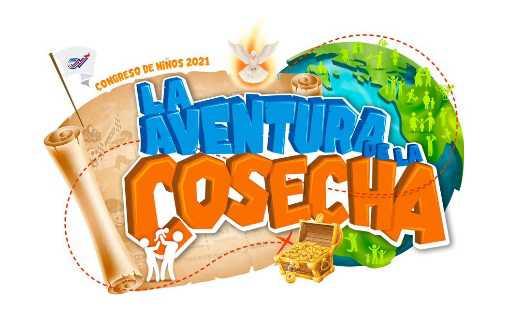 Por tal motivo, entendemos que la cosecha apenas comienza, por ello entendemos que debemos trabajar de la mano con discipulado para fortalecer todo el trabajo para mantener y multiplicar la cosecha, para ello proponemos:“La Aventura de la Cosecha”, apenas comienza, por eso consolidamos a cada líder comunitario que ganamos durante el congreso.Abramos células de crecimiento u Oikos de Paz con los niños ganados, para poder pasarlos por el proceso, con el fin de convertirlos en líderes multiplicadores dentro de la visión. Ya que, si cada uno de ellos es discipulado, y al registrar tu célula de niños avanzas en la conquista.Cada padre que hemos ganado, es atendido con respeto y amor, consolidarlo, discipularlo y enviarlo es la clave de nuestro éxito. ¡Son más de 15 mil personas que hemos ganado a través del Congreso de Niños, La Aventura de la Cosecha apenas comienza! Seguimos trabajando por la transformación de nuestra nación.----------		----------		----------		----------		---------Recuerda que somos parte del sueño de Dios en la tierra. Por lo tanto, también somos parte del compromiso de formar un millón de intercesores para ganar mil millones de personas.Si aún no estas registrado en MOGLIE (Movimiento Global de Intercesión y Evangelización), aquí te dejamos el código QR para que puedas descargar la aplicación y ella te ayudará en el proceso de registro.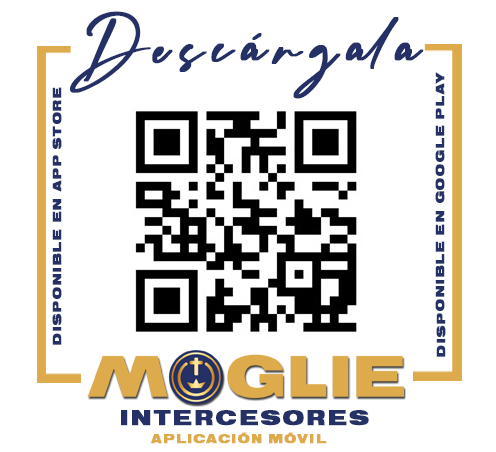 